П О С Т А Н О В Л Е Н И ЕПРАВИТЕЛЬСТВА  КАМЧАТСКОГО КРАЯ             г. Петропавловск-КамчатскийПРАВИТЕЛЬСТВО ПОСТАНОВЛЯЕТ:1. Внести в государственную программу Камчатского края «Развитие экономики и внешнеэкономической деятельности Камчатского края на 2014 – 2018 годы», утвержденную постановлением Правительства Камчатского края от 29.11.2013 № 521-П, изменения согласно приложению к настоящему постановлению.2. Настоящее постановление вступает в силу через 10 дней после дня его официального опубликования.Губернатор Камчатского края                                                             В.И. ИлюхинСОГЛАСОВАНО: Исп. Кузнецов Александр Михайлович Тел. 42-37-36Лагуткина Ирина ВладимировнаТел. 42-00-36Министерство экономического развития, предпринимательства и торговли Камчатского краяПриложение к постановлению Правительства Камчатского края от _________________ № ______Изменения в государственную программу Камчатского края «Развитие экономики и внешнеэкономической деятельности Камчатского края на 2014 – 2018 годы», утвержденную постановлением Правительства Камчатского края от 29.11.2013 № 521-П (далее – Программа)1. В Программе:1) абзац четвертый раздела «Цели Программы» признать утратившим силу.2) абзац девятый раздела «Задачи Программы» изложить в следующей редакции: «финансовое обеспечение мероприятий инвестиционных программ по созданию и (или) реконструкции инженерной инфраструктуры на территории Камчатского края»;3) абзац десятый раздела «Ожидаемые результаты реализации Программы» признать утратившим силу.4) в разделе 2 «Цели, задачи Программы, сроки и механизмы ее реализации»:а) пункт 4 части 2.2 признать утратившим силу.б) пункт 9 части 2.3 изложить в следующей редакции:«9) финансовое обеспечение мероприятий инвестиционных программ по созданию и (или) реконструкции инженерной инфраструктуры на территории Камчатского края».»;5) абзац одиннадцатый раздела 6 «Описание основных ожидаемых конечных результатов Программы» признать утратившим силу. 2. В подпрограмме 4 «Обеспечение доступности энергетических ресурсов»:1) абзац четвертый раздела «Задачи подпрограммы» изложить в следующей редакции: «финансовое обеспечение мероприятий инвестиционных программ по созданию и (или) реконструкции инженерной инфраструктуры на территории Камчатского края»;2) абзац второй раздела «Ожидаемые результаты реализации подпрограммы» признать утратившим силу.3) в разделе 2 «Цели, задачи подпрограммы, сроки и механизмы ее реализации, характеристика ведомственных целевых программ и основных мероприятий подпрограммы» изложить в следующей редакции: а) пункт 4 части 2.2 изложить в следующей редакции:«4) финансовое обеспечение мероприятий инвестиционных программ по созданию и (или) реконструкции инженерной инфраструктуры на территории Камчатского края».»;б) часть 2.5.1 дополнить пунктом 4 следующего содержания:«4) предоставления субсидий юридическим лицам (за исключением субсидий государственным (муниципальным) учреждениям) на компенсацию выпадающих доходов, возникающих при реализации инвестиционных программ по созданию и (или) реконструкции инженерной инфраструктуры на территории Камчатского края».».в) часть 2.5.2 признать утратившей силу. 4) подпрограмму дополнить приложением 4 следующего содержания:«Приложение № 4 к подпрограмме 4 «Обеспечение доступности энергетических ресурсов»Порядок предоставления субсидий юридическим лицам (за исключением субсидий государственным (муниципальным) учреждениям) на компенсацию выпадающих доходов, возникающих при реализации инвестиционных программ по созданию и (или) реконструкции инженерной инфраструктуры на территории Камчатского края1. Настоящий Порядок разработан в соответствии со статьей 78 Бюд-жетного кодекса Российской Федерации и регламентирует предоставление из краевого бюджета субсидий юридическим лицам - энергоснабжающим организациям Камчатского края (далее - получатели субсидии), осуществляющим отпуск электрической энергии по отпускным сниженным тарифам (далее, соответственно, - субсидия, электроэнергия), в целях реализации инвестиционных программ по созданию и (или) реконструкции инженерной инфраструктуры на территории Камчатского края, утвержденных Министерством энергетики Российской Федерации, и снижения тарифной нагрузки для населения и других потребителей Камчатского края.2. Субсидии предоставляются получателям субсидии Министерством экономического развития, предпринимательства и торговли Камчатского края (далее – Министерство) в пределах бюджетных ассигнований, предусмотренных на эти цели Министерству законом Камчатского края о краевом бюджете на соответствующий финансовый год и на плановый период.3. Критериями отбора получателей субсидий являются:3.1. принятие в отношении получателя субсидии решения о признании экономически обоснованными и не учтенными при формировании тарифов расходов получателя субсидии на финансирование мероприятий инвестиционной программы по созданию и (или) реконструкции инженерной инфраструктуры на территории Камчатского края Региональной службой по тарифам и ценам Камчатского края.4. Условиями предоставления субсидий являются:4.1. наличие постановления Региональной службы по тарифам и ценам Камчатского края о признании экономически обоснованными и не учтенными при формировании тарифов расходов получателя субсидии на финансирование мероприятий инвестиционной программы по созданию и (или) реконструкции инженерной инфраструктуры на территории Камчатского края;4.2. наличие выписки из протокола заседания Правления Региональной службы по тарифам и ценам Камчатского края о признании экономически обоснованными и не учтенными при формировании тарифов расходов получателя субсидии на финансирование мероприятий инвестиционной программы по созданию и (или) реконструкции инженерной инфраструктуры на территории Камчатского края;4.3. подтверждение собственника объекта инфраструктуры в случае реконструкции объекта, не принадлежащего получателю субсидии, о согласии на проведение соответствующих работ и гарантиях обеспечения содержания реконструированного объекта инфраструктуры без использования средств краевого бюджета;4.4. наличие годовой бухгалтерской и статистической отчетности;4.5. заключение соглашения о предоставлении субсидий юридическим лицам (за исключением субсидий государственным (муниципальным) учреждениям) на компенсацию выпадающих доходов, возникающих при реализации инвестиционных программ по созданию и (или) реконструкции инженерной инфраструктуры на территории Камчатского края (далее - соглашение) между Министерством и получателем субсидии;4.6. использование субсидии по целевому назначению;4.7. запрет приобретения получателями субсидий за счет полученных субсидий иностранной валюты, за исключением операций, осуществляемых в соответствии с валютным законодательством Российской Федерации при закупке (поставке) высокотехнологичного импортного оборудования, сырья и комплектующих изделий, а также связанных с достижением целей предоставления этих средств иных операций, определенных настоящим Порядком.5. Соглашение должно содержать:5.1. цель предоставления субсидии и ее объем с распределением по годам (с указанием наименования, мощности, сроков создания и (или) реконструкции и года ввода в эксплуатацию объекта);5.2. права и обязанности сторон соглашения о предоставлении субсидии;5.3. обязательство получателя субсидии по соблюдению сроков реализации мероприятий по созданию и (или) реконструкции инженерной инфраструктуры, а также по включению в контракты с исполнителями проектирования и строительства объектов инженерной инфраструктуры условий сдачи и приемки работ, гарантии качества работ с определением ответственности за неисполнение либо ненадлежащее исполнение обязательств, в том числе право требования уплаты штрафа и пени;5.4. порядок и сроки перечисления субсидии;5.5. порядок возврата субсидии в краевой бюджет в случае нарушения условий, установленных при предоставлении субсидий;5.6. обязательство получателя субсидии по ведению обособленного учета операций по субсидиям;5.7. условия расторжения соглашения о предоставлении субсидии, включая возможность одностороннего расторжения во внесудебном порядке соглашения о предоставлении субсидии Министерством;5.8. порядок и сроки представления отчетности об осуществлении расходов и достижения ключевых событий инвестиционных программ по созданию и (или) реконструкции инженерной инфраструктуры на территории Камчатского края;5.9. согласие получателя субсидии на осуществление Министерством и уполномоченным органом государственного финансового контроля проверок соблюдения условий, целей и порядка предоставления субсидии;5.10. положения, предусматривающие обязанность получателя субсидии включить в договоры банковского счета, заключенные с кредитными организациями, условия о возможности бесспорного списания по требованию Министерства денежных средств со счетов, открытых получателю субсидии в указанных кредитных организациях, в размере, не превышающем объема предоставленной субсидии, в случае нарушения получателем субсидии условий, установленных при предоставлении субсидии, а также в случае нарушения условий соглашения о предоставлении субсидии.6. Перечисление субсидий получателям субсидий осуществляется на основании приказа Министерства.7. Министерство и орган государственного финансового контроля осуществляют обязательную проверку соблюдения условий, целей и порядка предоставления субсидий получателями субсидий. 8. В случае установления факта нарушения условий, цели и порядка предоставления субсидии Министерство направляет получателю субсидии требование о возврате субсидии в пятидневный срок со дня выявления данного факта.Возврат субсидии осуществляется получателями субсидии в течение 10 календарных дней со дня получения требования Министерства.   9. Подтверждением полного использования субсидии получателем субсидии является:9.1. на этапе разработки проектной документации - наличие положительного заключения экспертизы проектной документации;9.2. на этапе строительства (реконструкции) - разрешение на ввод объекта инженерной инфраструктуры в эксплуатацию.10. Остатки субсидий, не использованные получателями субсидий в  текущем финансовом году, в случаях, предусмотренных соглашениями, подлежат возврату в краевой бюджет в течение 30 календарных дней со дня получения уведомления Министерства.По согласованию с Министерством средства в объеме остатка не использованной получателем субсидии в текущем финансовом году субсидии могут быть использованы на цели ее предоставления в очередном финансовом году.11. В случае неисполнения или ненадлежащего исполнения получателем субсидии обязательств по соглашению и не устранения допущенных нарушений средства в объеме предоставленной субсидии подлежат возврату в краевой бюджет. При этом со счетов получателя субсидии может осуществляться списание средств в соответствии с условием соглашения, предусмотренным подпунктом 10 части 5 настоящего Порядка.12. В ходе выполнения получателем субсидии работ, предусмотренных соглашением, получатель субсидии представляет Министерству отчеты согласно условию соглашения, предусмотренному пунктом 8 части 5 настоящего Порядка.13. В дополнение к отчетам, предусмотренным части 12 настоящего Порядка, получатель субсидии представляет Министерству запрашиваемую им информацию.Запрос о предоставлении указанной информации должен содержать срок и форму ее представления, а также методические рекомендации по заполнению указанной формы (при необходимости).».3. пункт 4.2. в Таблице 2 признать утратившим силу.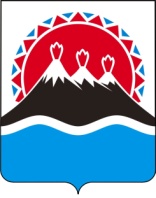 №О внесении изменений в государственную программу Камчатского края «Развитие экономики и внешнеэкономической деятельности Камчатского края на 2014 – 2018 годы», утвержденную постановлением Правительства Камчатского края от 29.11.2013 № 521-ПЗаместитель Председателя Правительства Камчатского краяМ.А. СубботаМинистр финансовКамчатского краяС.Г. ФилатовМинистр экономического развития, предпринимательства и торговли       Камчатского краяД.А. КоростелевНачальник Главного правового            управления Губернатора и Правительства Камчатского краяС.Н. Гудин